                                    Выпускной в старшей группе.                  «Нас в школу приглашают задорные звонки»Действ. лица: Ведущая, Буратино.Атрибуты:  Гелиевые шары на каждого; 5 кубиков с буквами  Ш К О Л А ;Портфель, тетрадь, книга, ручка, машинка, шарик, пенал, линейка, кукла, игрушка, подушка маленькая; Ключ, 5 маленьких ключиков, коробочка для ключа и ключиков  двухсторонняя; картинки с изображением ноги и мяча футбольного;  школьный звонок с бантом; картинки с изображением  яблок, медвежат, кузнечики, грибы;  обручи;               Под музыку в зал заходит  ведущая: 
Сколько раз в просторном зале 
Мы с вами праздники встречали! 
Но этот ждали столько лет - 
И вот настал торжественный момент!(Дети старшей группы входят в зал  с гелевыми  шарами под торжественную музыку и  исполняют  танец.  В конце танца становятся ручейком и вед.  Объявляет   выпускников.) Справедливый и спокойный, 
Похвалы всегда достойный. 
Ярослава  дети уважают, 
Успехов все ему желают. 
 Рита  любит петь, плясать, 
Книжки разные читать. 
Желаем учиться ей только на 5
И в школе таланты свои развивать. 

 Глеб наш быстро повзрослел, 
Всё усвоить он успел. 
К новым знаньям он стремиться. 
В школе это пригодиться. 
Лера звонкий голосочек, 
И стройна, как   колосочек. 
Любит взрослым помогать 
И добрее не сыскать. 

 Дима  наш много знает, 
Быстро всё запоминает. 
Желаем в школе не лениться 
И только лишь на пять учиться! 

(Выпускники выстраиваются в шеренгу, остальные дети становятся полукругом.)Выпускники читают стихи.)1-й:Здравствуйте мамы, папы, и гости!Здравствуй, детсад наш родной!Мы с нетерпеньем, особым волненьем ,Ждали наш праздник большой!2-й:Праздник для нас очень важный сегодня,День выпускной настает,Жаль, что уходим из детского сада.Но осенью школа нас ждет!3-й:     Много, много, дней подряд,   Мы приходили в детский сад,    Веселые,  довольные,    Но миновали те деньки….    Сегодня мы – выпускники!   А завтра будем – школьники!          4-й:     Я люблю свой детский сад,     В нем  полным- полно ребят.    Только нам проститься нужно,     С детским садом дорогим,     Будет школа очень рада     Первоклассникам таким5-й:     Сегодня  мы прощаемся,    Ведь мы большими стали.     Мы свой любимый детский сад    Любить не перестанем. ( ИСП. ПЕСНЮ        « Динь- динь  детский сад» )Вед:  Сегодня в этом зале   мы в последний раз.  Танцуем вальс прощальный,  расставанья вальс!                    (дети исп. « Вальс»)(дети садятся на места , выпускники   в центре)Вед:  Садитесь ребята на места.  ( Звучит заставка из фильма «Усатый нянь», в зал входят дети средней группы. )Вас сегодня поздравить пришли малыши.        (выходят дети)1-й:     Мы пришли проститься с вами           И хотим вам пожелать            Лишь четверки и пятерки             на уроках получать.2-Й:  Скоро в школу вы пойдете           Просим не лениться          Мы желаем вам ребята             Хорошо учится!3-й:  В новой школе вам желаем            Много нового узнать.          Но и детский сад любимый            Просим вас не забывать!                Песня «Мы хотим поздравить вас»  (Под музыку дети уходят)Вед: В школе вы научитесь, читать, считать, писать!         Школа вам поможет многое узнать!   Придет сентябрь и на урок вас позовет первый школьный звонок!(ЗВУЧИТ ЗВОНОК, в зал входят  Школьник и Школьница  звонят в колокольчик,  обходят круг, встаю в центре )Школьница:          Приглашаем в  первый класс, вы ведь школьники у нас!Школьник:     Вы ребята не робейте, посмотрите-ка на нас,      Были тоже мы когда-то, малышами вроде вас.Школьница:Вам  пришла пора учиться,
Школьный  дарим вам  звонок,
Он весёлой звонкой песней
Будет звать вас  на урок.Школьник:  Не забудьте в школу взять,                      Книжки,  ручку и тетрадь!                       Не забудьте дневники.                      Вы  теперь ученики!(Отдают звонок воспитателю   и убегают)Вед: Наши выпускники исполнят песню «Мы ученики». ( выпускники  исп.песня  « Мы  ученики»)Вед:  Садитесь ребята на места. Школьники подарили нам звонок, у нас  есть доска, мел и карандаш :  всё  как в школе!  Ребята, а кто знает, какие предметы  вы будете изучать в школе?...Я предлагаю вам поиграть в школу!  Согласны?.          Для начала нужно в школу собрать портфель!  Наши выпускники сейчас будут складывать в портфель те предметы, которые пригодятся в школе.. ( ведущая выносит столик с предметами, выпускники строятся в команду, ведущая дает портфель, и по команде бегут к столу и берут 1 предмет)Проводится игра «Собери портфель»Вед: (берет портфель) Так, сейчас проверим, может вы вместе с книжками и тетрадками и машинки прихватили?..  Нет, все правильно в школу приготовили, молодцы наши ребята!     Итак, звенит звонок, начинается урок. ( звенит в колокольчик, под музыку забегает Буратино с ключиком) Буратино: Ой, ребята, здравствуйте, еле успел!   Узнал я утром от Мальвины, то  Дима, Лера, Рита, Ярослав и Глеб , собрались в зале на прощанье,  они теперь ученики.Мальвина просила передать вот этот ключ от  волшебной страны  Знаний,  самому умному первокласснику! Возьмите меня с собой в  первый класс.  Я тоже хочу быть умным!Вед: Наши ребята пойдут в школу осенью, а сейчас, если  хочешь,  можешь поиграть с нами в школу!Буратино: Я согласен, я согласен!  Вед: Ну, хорошо Буратино,    начинается  урок математики. Математику придется В школе всем вам изучать. А вот  ты, Буратино, задачи умеешь решать?Бур: Запросто!Вед. : А сейчас проверим.  У тебя , Буратино, в кармане 2 яблока.
Бур: (шарит в кармане):  Нет у меня никаких яблок. Вед. : Да, это так в задачке сказано, что у  тебя в кармане 2 яблока. 1   яблоко ты отдал Мальвине, сколько осталось?Бур:: Два.Вед. : А почему?Бур:: А я никому яблоки не отдам. Вед. : Подумай, а если  у тебя взяли 1яблоко? Сколько осталось?Бур: Ни одного.Вед. : Почему?Бур:: А я успел  их скушать!Вед. : Нет Буратино, задачи так не решают ! Смотри как наши ребята решают , учись и запоминай.Задачи     5  веселых медвежат        За малиной в лес спешат,      Но  1  малыш устал:      От товарищей отстал.      А теперь ответ найди:      Сколько мишек впереди? (4) В хоре  6  кузнечиков песни распевали. Вскоре  1  кузнечика голос потерял. Сосчитай без лишних слов - сколько в хоре голосов?.....(5)Ежик по грибы пошел,   5  он  рыжиков нашел.      4  положил на спину, остальные же – в корзину. - Сколько рыжиков несешь  ты в своей корзине, еж?.....(1)Ведущий: Молодцы!  Видно, что с математикой все дружны. Молодец и ты Буратино!  Хорошо потрудился! После каждого урока что бывает?.. .Правильно  перемена! (звенит в колокольчик)В класс врывается  звонок,  значит,  кончился урок.Перемена! Перемена! В круг вставайте Света, Лера! Мы  немного отдохнем,  с   дружной  полькой озорной.                    Дети исполняют « Озорную польку»Вед:     Вот и закончилась перемена.(звенит звонок).             Все садимся по местам начинаем  урок   чтения.             Если хочешь много знать, многого добиться,               Обязательно читать нужно  научиться!(берет кубики  с буквами) Проводится игра "Собери слово".
Для игры вызываются выпускники . Нужно собрать слово “Школа” из больших кубиков, на которых написаны буквы.Вот, все готово, Буратино, посмотри, что написано? Прочти!(Буратино   замешкался)Вед: Ну, ребята, помогите, слово правильно прочтите! Что здесь написано?Дети: Школа!Вед:   Молодцы! Я вами очень довольна!  (звенит в звонок).Вед: Опять звенит звонок,  значит, кончился….урок!  Перемена!  Можно посмеяться, повеселится! А что за веселье без частушек! Ребята выходите,   всех ребят повеселите!      Дети  выпускники исп. «Школьные частушки»Вед: И опять звенит звонок. ….. Он зовет нас на урок физкультуры!Физкультура – это спорт,
И закалка и сноровка!
Если хочешь быть здоровым,
Занимайся тренировкой.
 Выходите на тренировку.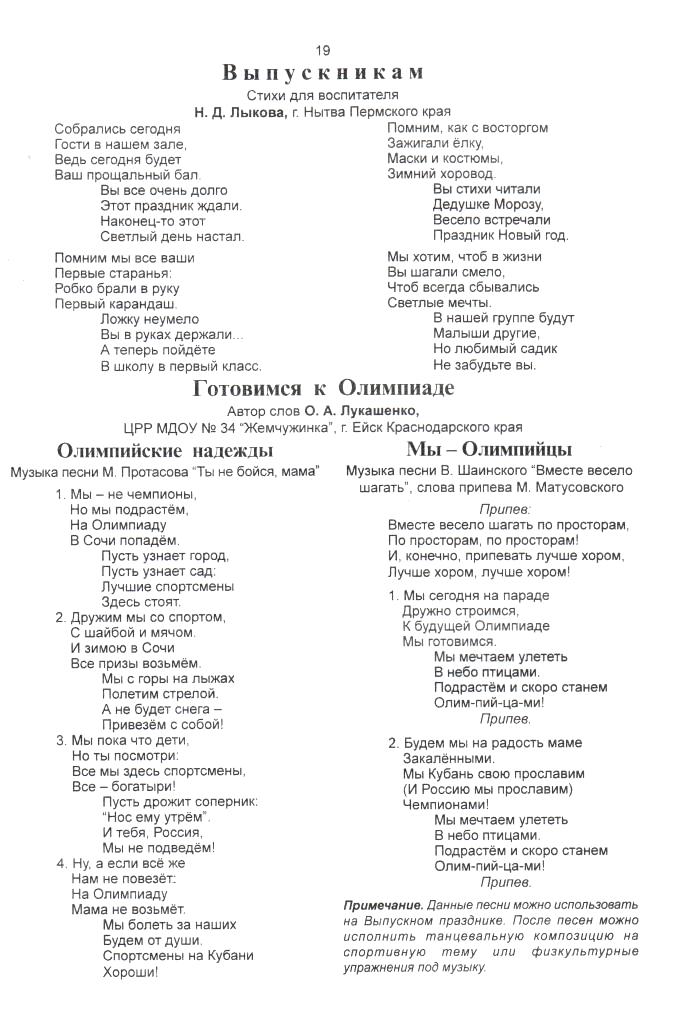 (выносят обручи)Вед:  На сегодняшнем  уроке  обруч  нам необходим,                                                                                    И красиво и полезно упражнения делать с ним.  Дети выполняют «Упражнение с обручем».( собрать  обручи, дети садятся на места)Вед:(звенит в звонок)Звенит звонок, закончился урок физкультуры .Перемена! Буратино:  Значит можно веселиться.  Прыгать бегать и скакать! Приглашаю вас ребята вместе танец   станцевать! Дети исп. Танец « Буратино»   Вед: (звонок)       Начинается урок английского языка(входит преподаватель анг.языка,  здороваеться с детьми на  анг. яз.)                        Преп:  Инглиш учим мы с яслей,                                    С языком у нас ….(о,кей,)                                    Если сложим foot  и   ball( показывает картинку)                                    Получается…   football.Дет исп. песню на англ. языке.  ( Сидя на стульчиках).Преп: Молодцы! Урок закончен! (прощается на анг.яз.. и уходит)Вед:((звенит звонок) На сегодня в нашей школе все уроки закончились! Ставлю всем оценку «5»!Бур: Мне тоже очень понравилось в вашей школе! Вы все такие умные, сообразительные.  Я даже не знаю, кому из первоклашек вручить ключ от волшебной страны Знаний, может вы ребята мне подскажете?....Кому Диме?.. нет,  Глебу?...нет.Вы все громко кричали, я ничего не понимаю.Что делать я теперь не знаю!Возьму... да ключик разломаюИ всем по крошке подарю!Ведущая.Ты, Буратино, не горюй! Сегодня праздник не простой!А значит, ключик золотой,  твой сможет быстро раздвоиться.Да нет же! Удесятериться!Его в шкатулку положи.А мы все скажем: "Раз, два, три!"Дети хором считают, Буратино кладет ключ в шкатулку с двойным дном, переворачивает и достает связку таких же ключей.         Вот вам, ребята, мой подарок. Хоть ключик мал,  но в школу он  откроет дверь! Пора прощаться мне теперь! Добра и счастья вам желаю.  И всем, всем, всем напоминаю, Что надо хорошо учиться, А не шалить и не лениться! (Под музыку Буратино убегает.)Пока, ребята!Вед: Дорогие выпускники! С добрыми, напутственными словами к вам обращается  заведующая  нашего детского сада Коваль Клара Викторовне.слово заведующей.
Вед: Дорогие ребята! Все жизненные радости и невзгоды, взлёты и падения, разочарования и победы с вами всегда делили ваши славные родители. Слово родителям наших выпускников!
Ответное слово родителей.ВЕД: А теперь мы приступим к самому приятному и торжественному моменту нашего праздника – вручению первых в Вашей жизни дипломов.Диплом об окончании детского сада вручается …...( звучит торжественная музыка) Вед  : Я приглашаю всех ребят выйти .Вед:   Ну, что ж пришла пора прощаться!          Нам жалко с вами расставаться!           Мы всех вас очень полюбили          Хотим, чтоб вы нас не забыли!Дети выпускники читают благодарственные стихи сотрудникам детского  сада:Исп. Песню  « До свиданья, детский  сад!»Вед: На этом наш праздник закончен, всего доброго, до свидания!(дети уходят из зала под музыку)